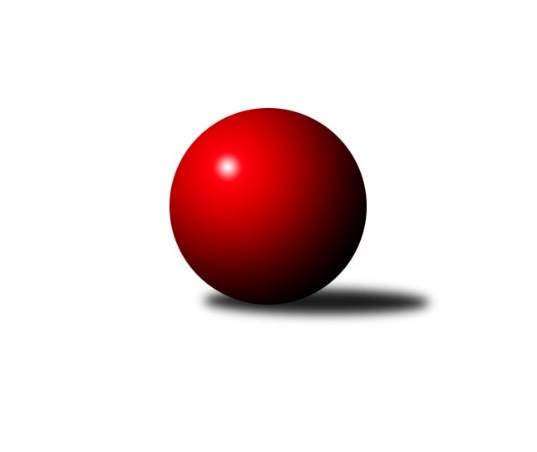 Č.2Ročník 2014/2015	3.5.2024 3.KLM B 2014/2015Statistika 2. kolaTabulka družstev:		družstvo	záp	výh	rem	proh	skore	sety	průměr	body	plné	dorážka	chyby	1.	TJ Glaverbel Czech Teplice	2	2	0	0	12.0 : 4.0 	(26.0 : 22.0)	3102	4	2131	971	31	2.	SK Žižkov Praha	2	2	0	0	10.0 : 6.0 	(25.0 : 23.0)	3097	4	2101	996	33.5	3.	TJ Tesla Pardubice	2	1	0	1	10.0 : 6.0 	(26.5 : 21.5)	3128	2	2126	1003	41	4.	TJ Dynamo Liberec	2	1	0	1	9.0 : 7.0 	(29.5 : 18.5)	3327	2	2210	1117	24	5.	SK Plaston Šluknov	2	1	0	1	9.0 : 7.0 	(26.0 : 22.0)	3171	2	2136	1035	19.5	6.	TJ Lokomotiva Ústí n. L.	2	1	0	1	9.0 : 7.0 	(25.0 : 23.0)	3210	2	2182	1028	29.5	7.	TJ Sparta Kutná Hora	2	1	0	1	7.0 : 9.0 	(26.0 : 22.0)	3189	2	2127	1063	26.5	8.	Spartak Rokytnice nad Jizerou	2	1	0	1	7.0 : 9.0 	(24.5 : 23.5)	3311	2	2205	1106	23	9.	KK Kosmonosy	2	1	0	1	7.0 : 9.0 	(23.0 : 25.0)	3232	2	2149	1084	22.5	10.	TJ Start Rychnov n. Kn.	2	1	0	1	7.0 : 9.0 	(21.0 : 27.0)	3215	2	2184	1031	33.5	11.	KK Jiří Poděbrady	2	0	0	2	6.0 : 10.0 	(21.5 : 26.5)	3138	0	2113	1025	35	12.	SKK Náchod B	2	0	0	2	3.0 : 13.0 	(14.0 : 34.0)	3175	0	2193	983	41Tabulka doma:		družstvo	záp	výh	rem	proh	skore	sety	průměr	body	maximum	minimum	1.	TJ Lokomotiva Ústí n. L.	1	1	0	0	7.0 : 1.0 	(18.0 : 6.0)	3339	2	3339	3339	2.	TJ Tesla Pardubice	1	1	0	0	7.0 : 1.0 	(15.0 : 9.0)	3167	2	3167	3167	3.	TJ Glaverbel Czech Teplice	1	1	0	0	7.0 : 1.0 	(13.0 : 11.0)	3127	2	3127	3127	4.	TJ Sparta Kutná Hora	1	1	0	0	6.0 : 2.0 	(17.0 : 7.0)	3246	2	3246	3246	5.	SK Žižkov Praha	1	1	0	0	5.0 : 3.0 	(12.5 : 11.5)	3094	2	3094	3094	6.	TJ Start Rychnov n. Kn.	0	0	0	0	0.0 : 0.0 	(0.0 : 0.0)	0	0	0	0	7.	TJ Dynamo Liberec	1	0	0	1	3.0 : 5.0 	(13.5 : 10.5)	3257	0	3257	3257	8.	SK Plaston Šluknov	1	0	0	1	3.0 : 5.0 	(11.5 : 12.5)	3080	0	3080	3080	9.	Spartak Rokytnice nad Jizerou	1	0	0	1	2.0 : 6.0 	(14.0 : 10.0)	3348	0	3348	3348	10.	KK Kosmonosy	1	0	0	1	2.0 : 6.0 	(9.5 : 14.5)	3238	0	3238	3238	11.	SKK Náchod B	1	0	0	1	2.0 : 6.0 	(8.0 : 16.0)	3209	0	3209	3209	12.	KK Jiří Poděbrady	2	0	0	2	6.0 : 10.0 	(21.5 : 26.5)	3138	0	3202	3073Tabulka venku:		družstvo	záp	výh	rem	proh	skore	sety	průměr	body	maximum	minimum	1.	TJ Dynamo Liberec	1	1	0	0	6.0 : 2.0 	(16.0 : 8.0)	3396	2	3396	3396	2.	SK Plaston Šluknov	1	1	0	0	6.0 : 2.0 	(14.5 : 9.5)	3262	2	3262	3262	3.	KK Kosmonosy	1	1	0	0	5.0 : 3.0 	(13.5 : 10.5)	3226	2	3226	3226	4.	TJ Glaverbel Czech Teplice	1	1	0	0	5.0 : 3.0 	(13.0 : 11.0)	3076	2	3076	3076	5.	SK Žižkov Praha	1	1	0	0	5.0 : 3.0 	(12.5 : 11.5)	3099	2	3099	3099	6.	Spartak Rokytnice nad Jizerou	1	1	0	0	5.0 : 3.0 	(10.5 : 13.5)	3273	2	3273	3273	7.	TJ Start Rychnov n. Kn.	2	1	0	1	7.0 : 9.0 	(21.0 : 27.0)	3215	2	3365	3064	8.	KK Jiří Poděbrady	0	0	0	0	0.0 : 0.0 	(0.0 : 0.0)	0	0	0	0	9.	TJ Tesla Pardubice	1	0	0	1	3.0 : 5.0 	(11.5 : 12.5)	3089	0	3089	3089	10.	TJ Lokomotiva Ústí n. L.	1	0	0	1	2.0 : 6.0 	(7.0 : 17.0)	3081	0	3081	3081	11.	TJ Sparta Kutná Hora	1	0	0	1	1.0 : 7.0 	(9.0 : 15.0)	3132	0	3132	3132	12.	SKK Náchod B	1	0	0	1	1.0 : 7.0 	(6.0 : 18.0)	3141	0	3141	3141Tabulka podzimní části:		družstvo	záp	výh	rem	proh	skore	sety	průměr	body	doma	venku	1.	TJ Glaverbel Czech Teplice	2	2	0	0	12.0 : 4.0 	(26.0 : 22.0)	3102	4 	1 	0 	0 	1 	0 	0	2.	SK Žižkov Praha	2	2	0	0	10.0 : 6.0 	(25.0 : 23.0)	3097	4 	1 	0 	0 	1 	0 	0	3.	TJ Tesla Pardubice	2	1	0	1	10.0 : 6.0 	(26.5 : 21.5)	3128	2 	1 	0 	0 	0 	0 	1	4.	TJ Dynamo Liberec	2	1	0	1	9.0 : 7.0 	(29.5 : 18.5)	3327	2 	0 	0 	1 	1 	0 	0	5.	SK Plaston Šluknov	2	1	0	1	9.0 : 7.0 	(26.0 : 22.0)	3171	2 	0 	0 	1 	1 	0 	0	6.	TJ Lokomotiva Ústí n. L.	2	1	0	1	9.0 : 7.0 	(25.0 : 23.0)	3210	2 	1 	0 	0 	0 	0 	1	7.	TJ Sparta Kutná Hora	2	1	0	1	7.0 : 9.0 	(26.0 : 22.0)	3189	2 	1 	0 	0 	0 	0 	1	8.	Spartak Rokytnice nad Jizerou	2	1	0	1	7.0 : 9.0 	(24.5 : 23.5)	3311	2 	0 	0 	1 	1 	0 	0	9.	KK Kosmonosy	2	1	0	1	7.0 : 9.0 	(23.0 : 25.0)	3232	2 	0 	0 	1 	1 	0 	0	10.	TJ Start Rychnov n. Kn.	2	1	0	1	7.0 : 9.0 	(21.0 : 27.0)	3215	2 	0 	0 	0 	1 	0 	1	11.	KK Jiří Poděbrady	2	0	0	2	6.0 : 10.0 	(21.5 : 26.5)	3138	0 	0 	0 	2 	0 	0 	0	12.	SKK Náchod B	2	0	0	2	3.0 : 13.0 	(14.0 : 34.0)	3175	0 	0 	0 	1 	0 	0 	1Tabulka jarní části:		družstvo	záp	výh	rem	proh	skore	sety	průměr	body	doma	venku	1.	KK Jiří Poděbrady	0	0	0	0	0.0 : 0.0 	(0.0 : 0.0)	0	0 	0 	0 	0 	0 	0 	0 	2.	TJ Tesla Pardubice	0	0	0	0	0.0 : 0.0 	(0.0 : 0.0)	0	0 	0 	0 	0 	0 	0 	0 	3.	TJ Glaverbel Czech Teplice	0	0	0	0	0.0 : 0.0 	(0.0 : 0.0)	0	0 	0 	0 	0 	0 	0 	0 	4.	KK Kosmonosy	0	0	0	0	0.0 : 0.0 	(0.0 : 0.0)	0	0 	0 	0 	0 	0 	0 	0 	5.	SKK Náchod B	0	0	0	0	0.0 : 0.0 	(0.0 : 0.0)	0	0 	0 	0 	0 	0 	0 	0 	6.	SK Plaston Šluknov	0	0	0	0	0.0 : 0.0 	(0.0 : 0.0)	0	0 	0 	0 	0 	0 	0 	0 	7.	TJ Sparta Kutná Hora	0	0	0	0	0.0 : 0.0 	(0.0 : 0.0)	0	0 	0 	0 	0 	0 	0 	0 	8.	TJ Dynamo Liberec	0	0	0	0	0.0 : 0.0 	(0.0 : 0.0)	0	0 	0 	0 	0 	0 	0 	0 	9.	SK Žižkov Praha	0	0	0	0	0.0 : 0.0 	(0.0 : 0.0)	0	0 	0 	0 	0 	0 	0 	0 	10.	TJ Lokomotiva Ústí n. L.	0	0	0	0	0.0 : 0.0 	(0.0 : 0.0)	0	0 	0 	0 	0 	0 	0 	0 	11.	Spartak Rokytnice nad Jizerou	0	0	0	0	0.0 : 0.0 	(0.0 : 0.0)	0	0 	0 	0 	0 	0 	0 	0 	12.	TJ Start Rychnov n. Kn.	0	0	0	0	0.0 : 0.0 	(0.0 : 0.0)	0	0 	0 	0 	0 	0 	0 	0 Zisk bodů pro družstvo:		jméno hráče	družstvo	body	zápasy	v %	dílčí body	sety	v %	1.	Luboš Beneš 	KK Kosmonosy  	2	/	2	(100%)	6	/	8	(75%)	2.	Alexandr Trpišovský 	TJ Glaverbel Czech Teplice  	2	/	2	(100%)	6	/	8	(75%)	3.	Lukáš Hanzlík 	TJ Glaverbel Czech Teplice  	2	/	2	(100%)	6	/	8	(75%)	4.	Martin Vrbata 	TJ Lokomotiva Ústí n. L.  	2	/	2	(100%)	6	/	8	(75%)	5.	Martin Hubáček 	TJ Tesla Pardubice  	2	/	2	(100%)	6	/	8	(75%)	6.	Svatopluk Čech 	KK Jiří Poděbrady 	2	/	2	(100%)	6	/	8	(75%)	7.	Pavel Dušánek 	TJ Start Rychnov n. Kn. 	2	/	2	(100%)	5	/	8	(63%)	8.	Michal Šic 	TJ Tesla Pardubice  	2	/	2	(100%)	5	/	8	(63%)	9.	Zdeněk Pecina st.	TJ Dynamo Liberec 	2	/	2	(100%)	5	/	8	(63%)	10.	Petr Kohlíček 	SK Plaston Šluknov 	2	/	2	(100%)	5	/	8	(63%)	11.	David Bouša 	TJ Glaverbel Czech Teplice  	2	/	2	(100%)	5	/	8	(63%)	12.	Milan Bělíček 	TJ Lokomotiva Ústí n. L.  	2	/	2	(100%)	4	/	8	(50%)	13.	Vojtěch Pecina 	TJ Dynamo Liberec 	1	/	1	(100%)	4	/	4	(100%)	14.	Jiří Barbora 	TJ Sparta Kutná Hora 	1	/	1	(100%)	4	/	4	(100%)	15.	Jan Sklenář 	SK Plaston Šluknov 	1	/	1	(100%)	3.5	/	4	(88%)	16.	Jaroslav Dlohoška 	SKK Náchod B 	1	/	1	(100%)	3	/	4	(75%)	17.	Jiří Zetek 	SK Žižkov Praha 	1	/	1	(100%)	3	/	4	(75%)	18.	Dalibor Ksandr 	TJ Start Rychnov n. Kn. 	1	/	1	(100%)	3	/	4	(75%)	19.	Lukáš Jireš 	TJ Dynamo Liberec 	1	/	1	(100%)	3	/	4	(75%)	20.	Petr Veverka 	SK Žižkov Praha 	1	/	1	(100%)	3	/	4	(75%)	21.	Milan Grejtovský 	TJ Lokomotiva Ústí n. L.  	1	/	1	(100%)	3	/	4	(75%)	22.	Ladislav Zemánek 	TJ Tesla Pardubice  	1	/	1	(100%)	3	/	4	(75%)	23.	Jakub Stejskal 	Spartak Rokytnice nad Jizerou 	1	/	1	(100%)	3	/	4	(75%)	24.	Leoš Vobořil 	TJ Sparta Kutná Hora 	1	/	1	(100%)	3	/	4	(75%)	25.	Ladislav Nožička 	KK Jiří Poděbrady 	1	/	1	(100%)	3	/	4	(75%)	26.	Luboš Synek 	TJ Tesla Pardubice  	1	/	1	(100%)	2	/	4	(50%)	27.	Jiří ml. Doucha ml.	SKK Náchod B 	1	/	1	(100%)	2	/	4	(50%)	28.	Václav Kňap 	KK Jiří Poděbrady 	1	/	1	(100%)	2	/	4	(50%)	29.	Roman Žežulka 	TJ Dynamo Liberec 	1	/	2	(50%)	6	/	8	(75%)	30.	Michal Talacko 	TJ Tesla Pardubice  	1	/	2	(50%)	5.5	/	8	(69%)	31.	Josef Zejda ml.	TJ Dynamo Liberec 	1	/	2	(50%)	5.5	/	8	(69%)	32.	Milan Valášek 	Spartak Rokytnice nad Jizerou 	1	/	2	(50%)	5	/	8	(63%)	33.	Vladimír Holý 	TJ Sparta Kutná Hora 	1	/	2	(50%)	5	/	8	(63%)	34.	Tomáš Jelínek 	TJ Sparta Kutná Hora 	1	/	2	(50%)	5	/	8	(63%)	35.	Jiří Šípek 	TJ Lokomotiva Ústí n. L.  	1	/	2	(50%)	5	/	8	(63%)	36.	Pavel Říha 	KK Kosmonosy  	1	/	2	(50%)	5	/	8	(63%)	37.	Josef Dvořák 	SK Žižkov Praha 	1	/	2	(50%)	5	/	8	(63%)	38.	Josef Rubanický 	SK Plaston Šluknov 	1	/	2	(50%)	5	/	8	(63%)	39.	Tomáš Bajtalon 	KK Kosmonosy  	1	/	2	(50%)	5	/	8	(63%)	40.	Miloslav Vik 	KK Jiří Poděbrady 	1	/	2	(50%)	4.5	/	8	(56%)	41.	Petr Mařas 	Spartak Rokytnice nad Jizerou 	1	/	2	(50%)	4.5	/	8	(56%)	42.	Stanislav Schuh 	SK Žižkov Praha 	1	/	2	(50%)	4.5	/	8	(56%)	43.	Antonín Kotrla 	SK Plaston Šluknov 	1	/	2	(50%)	4	/	8	(50%)	44.	Petr Vajnar 	SK Plaston Šluknov 	1	/	2	(50%)	4	/	8	(50%)	45.	Jan Hybš 	TJ Glaverbel Czech Teplice  	1	/	2	(50%)	4	/	8	(50%)	46.	Petr Novák 	KK Kosmonosy  	1	/	2	(50%)	4	/	8	(50%)	47.	Miroslav Hanzlík 	TJ Start Rychnov n. Kn. 	1	/	2	(50%)	4	/	8	(50%)	48.	Slavomír Trepera 	Spartak Rokytnice nad Jizerou 	1	/	2	(50%)	4	/	8	(50%)	49.	Martin Beran 	SK Žižkov Praha 	1	/	2	(50%)	4	/	8	(50%)	50.	Josef Rohlena 	TJ Lokomotiva Ústí n. L.  	1	/	2	(50%)	4	/	8	(50%)	51.	Jindřich Valo 	SK Žižkov Praha 	1	/	2	(50%)	3.5	/	8	(44%)	52.	Jiří Drábek 	Spartak Rokytnice nad Jizerou 	1	/	2	(50%)	3	/	8	(38%)	53.	Jiří Tesař 	SKK Náchod B 	1	/	2	(50%)	3	/	8	(38%)	54.	Jan Filip 	TJ Glaverbel Czech Teplice  	1	/	2	(50%)	3	/	8	(38%)	55.	Vojtěch Šípek 	TJ Start Rychnov n. Kn. 	1	/	2	(50%)	3	/	8	(38%)	56.	Radek Marušák 	SK Plaston Šluknov 	1	/	2	(50%)	3	/	8	(38%)	57.	Vít Veselý 	TJ Tesla Pardubice  	1	/	2	(50%)	3	/	8	(38%)	58.	Ladislav Wajsar ml.	TJ Dynamo Liberec 	1	/	2	(50%)	3	/	8	(38%)	59.	Dušan Richter 	KK Jiří Poděbrady 	1	/	2	(50%)	2	/	8	(25%)	60.	Dušan Hrčkulák 	TJ Sparta Kutná Hora 	1	/	2	(50%)	2	/	8	(25%)	61.	Radek Chomout 	TJ Dynamo Liberec 	0	/	1	(0%)	2	/	4	(50%)	62.	Radek Jung 	TJ Start Rychnov n. Kn. 	0	/	1	(0%)	2	/	4	(50%)	63.	Michal Hrčkulák 	TJ Sparta Kutná Hora 	0	/	1	(0%)	2	/	4	(50%)	64.	Jiří Miláček 	KK Jiří Poděbrady 	0	/	1	(0%)	2	/	4	(50%)	65.	Jakub Zíma 	SKK Náchod B 	0	/	1	(0%)	2	/	4	(50%)	66.	Jan Koldan 	SK Plaston Šluknov 	0	/	1	(0%)	1.5	/	4	(38%)	67.	Zdeněk Novotný st.	Spartak Rokytnice nad Jizerou 	0	/	1	(0%)	1	/	4	(25%)	68.	Martin Holakovský 	TJ Start Rychnov n. Kn. 	0	/	1	(0%)	1	/	4	(25%)	69.	Vojtěch Kosina 	TJ Sparta Kutná Hora 	0	/	1	(0%)	1	/	4	(25%)	70.	Lukáš Štich 	KK Jiří Poděbrady 	0	/	1	(0%)	1	/	4	(25%)	71.	Jaroslav Šmejda 	TJ Start Rychnov n. Kn. 	0	/	1	(0%)	1	/	4	(25%)	72.	Jaroslav Kazda 	KK Jiří Poděbrady 	0	/	1	(0%)	1	/	4	(25%)	73.	Martin Zahálka st.	TJ Lokomotiva Ústí n. L.  	0	/	1	(0%)	1	/	4	(25%)	74.	Libor Drábek 	SKK Náchod B 	0	/	1	(0%)	0	/	4	(0%)	75.	Radek Jalovecký 	TJ Lokomotiva Ústí n. L.  	0	/	1	(0%)	0	/	4	(0%)	76.	Tomáš Jirout 	SKK Náchod B 	0	/	1	(0%)	0	/	4	(0%)	77.	Petr Dus 	TJ Sparta Kutná Hora 	0	/	2	(0%)	4	/	8	(50%)	78.	Petr Janouch 	Spartak Rokytnice nad Jizerou 	0	/	2	(0%)	4	/	8	(50%)	79.	Jiří Vondráček 	KK Kosmonosy  	0	/	2	(0%)	2	/	8	(25%)	80.	Zdeněk Slezák 	SK Žižkov Praha 	0	/	2	(0%)	2	/	8	(25%)	81.	Jakub Jansa 	SKK Náchod B 	0	/	2	(0%)	2	/	8	(25%)	82.	Martin Čihák 	TJ Start Rychnov n. Kn. 	0	/	2	(0%)	2	/	8	(25%)	83.	Bedřich Šiška 	TJ Tesla Pardubice  	0	/	2	(0%)	2	/	8	(25%)	84.	Luděk Gühl 	TJ Glaverbel Czech Teplice  	0	/	2	(0%)	2	/	8	(25%)	85.	Jiří st. Doucha st.	SKK Náchod B 	0	/	2	(0%)	1	/	8	(13%)Průměry na kuželnách:		kuželna	průměr	plné	dorážka	chyby	výkon na hráče	1.	Vrchlabí, 1-4	3356	2253	1103	27.5	(559.4)	2.	SKK Nachod, 1-4	3302	2245	1057	33.5	(550.4)	3.	Sport Park Liberec, 1-4	3265	2156	1109	24.0	(544.2)	4.	KK Kosmonosy, 1-6	3250	2158	1092	17.5	(541.7)	5.	TJ Lokomotiva Ústí nad Labem, 1-4	3240	2193	1047	31.0	(540.0)	6.	TJ Sparta Kutná Hora, 1-4	3163	2144	1019	27.0	(527.3)	7.	Přelouč, 1-4	3149	2137	1012	42.5	(524.9)	8.	Poděbrady, 1-4	3144	2123	1021	32.5	(524.0)	9.	TJ Teplice Letná, 1-4	3095	2124	971	32.5	(515.9)	10.	KK Slavia Praha, 1-4	3091	2085	1006	33.0	(515.3)	11.	TJ Kuželky Česká Lípa, 1-4	3089	2110	979	26.5	(514.9)Nejlepší výkony na kuželnách:Vrchlabí, 1-4TJ Start Rychnov n. Kn.	3365	1. kolo	Jakub Stejskal 	Spartak Rokytnice nad Jizerou	587	1. koloSpartak Rokytnice nad Jizerou	3348	1. kolo	Vojtěch Šípek 	TJ Start Rychnov n. Kn.	578	1. kolo		. kolo	Milan Valášek 	Spartak Rokytnice nad Jizerou	577	1. kolo		. kolo	Miroslav Hanzlík 	TJ Start Rychnov n. Kn.	576	1. kolo		. kolo	Petr Mařas 	Spartak Rokytnice nad Jizerou	572	1. kolo		. kolo	Pavel Dušánek 	TJ Start Rychnov n. Kn.	568	1. kolo		. kolo	Jaroslav Šmejda 	TJ Start Rychnov n. Kn.	557	1. kolo		. kolo	Dalibor Ksandr 	TJ Start Rychnov n. Kn.	553	1. kolo		. kolo	Slavomír Trepera 	Spartak Rokytnice nad Jizerou	552	1. kolo		. kolo	Martin Čihák 	TJ Start Rychnov n. Kn.	533	1. koloSKK Nachod, 1-4TJ Dynamo Liberec	3396	1. kolo	Vojtěch Pecina 	TJ Dynamo Liberec	593	1. koloSKK Náchod B	3209	1. kolo	Josef Zejda ml.	TJ Dynamo Liberec	590	1. kolo		. kolo	Zdeněk Pecina st.	TJ Dynamo Liberec	580	1. kolo		. kolo	Jakub Jansa 	SKK Náchod B	577	1. kolo		. kolo	Roman Žežulka 	TJ Dynamo Liberec	559	1. kolo		. kolo	Ladislav Wajsar ml.	TJ Dynamo Liberec	549	1. kolo		. kolo	Jaroslav Dlohoška 	SKK Náchod B	535	1. kolo		. kolo	Jiří st. Doucha st.	SKK Náchod B	532	1. kolo		. kolo	Jiří Tesař 	SKK Náchod B	530	1. kolo		. kolo	Lukáš Jireš 	TJ Dynamo Liberec	525	1. koloSport Park Liberec, 1-4Spartak Rokytnice nad Jizerou	3273	2. kolo	Slavomír Trepera 	Spartak Rokytnice nad Jizerou	571	2. koloTJ Dynamo Liberec	3257	2. kolo	Zdeněk Pecina st.	TJ Dynamo Liberec	568	2. kolo		. kolo	Ladislav Wajsar ml.	TJ Dynamo Liberec	559	2. kolo		. kolo	Petr Mařas 	Spartak Rokytnice nad Jizerou	555	2. kolo		. kolo	Jiří Drábek 	Spartak Rokytnice nad Jizerou	549	2. kolo		. kolo	Roman Žežulka 	TJ Dynamo Liberec	546	2. kolo		. kolo	Milan Valášek 	Spartak Rokytnice nad Jizerou	544	2. kolo		. kolo	Petr Janouch 	Spartak Rokytnice nad Jizerou	543	2. kolo		. kolo	Josef Zejda ml.	TJ Dynamo Liberec	540	2. kolo		. kolo	Lukáš Jireš 	TJ Dynamo Liberec	534	2. koloKK Kosmonosy, 1-6SK Plaston Šluknov	3262	1. kolo	Luboš Beneš 	KK Kosmonosy 	593	1. koloKK Kosmonosy 	3238	1. kolo	Josef Rubanický 	SK Plaston Šluknov	568	1. kolo		. kolo	Petr Kohlíček 	SK Plaston Šluknov	557	1. kolo		. kolo	Tomáš Bajtalon 	KK Kosmonosy 	556	1. kolo		. kolo	Petr Novák 	KK Kosmonosy 	538	1. kolo		. kolo	Pavel Říha 	KK Kosmonosy 	538	1. kolo		. kolo	Antonín Kotrla 	SK Plaston Šluknov	536	1. kolo		. kolo	Petr Vajnar 	SK Plaston Šluknov	535	1. kolo		. kolo	Jan Sklenář 	SK Plaston Šluknov	534	1. kolo		. kolo	Radek Marušák 	SK Plaston Šluknov	532	1. koloTJ Lokomotiva Ústí nad Labem, 1-4TJ Lokomotiva Ústí n. L. 	3339	2. kolo	Josef Rohlena 	TJ Lokomotiva Ústí n. L. 	597	2. koloSKK Náchod B	3141	2. kolo	Martin Vrbata 	TJ Lokomotiva Ústí n. L. 	572	2. kolo		. kolo	Jiří Šípek 	TJ Lokomotiva Ústí n. L. 	565	2. kolo		. kolo	Milan Grejtovský 	TJ Lokomotiva Ústí n. L. 	561	2. kolo		. kolo	Jiří st. Doucha st.	SKK Náchod B	543	2. kolo		. kolo	Jiří Tesař 	SKK Náchod B	532	2. kolo		. kolo	Milan Bělíček 	TJ Lokomotiva Ústí n. L. 	529	2. kolo		. kolo	Jakub Zíma 	SKK Náchod B	526	2. kolo		. kolo	Jiří ml. Doucha ml.	SKK Náchod B	517	2. kolo		. kolo	Jakub Jansa 	SKK Náchod B	516	2. koloTJ Sparta Kutná Hora, 1-4TJ Sparta Kutná Hora	3246	1. kolo	Leoš Vobořil 	TJ Sparta Kutná Hora	594	1. koloTJ Lokomotiva Ústí n. L. 	3081	1. kolo	Vladimír Holý 	TJ Sparta Kutná Hora	582	1. kolo		. kolo	Martin Vrbata 	TJ Lokomotiva Ústí n. L. 	560	1. kolo		. kolo	Petr Dus 	TJ Sparta Kutná Hora	540	1. kolo		. kolo	Jiří Barbora 	TJ Sparta Kutná Hora	534	1. kolo		. kolo	Milan Bělíček 	TJ Lokomotiva Ústí n. L. 	526	1. kolo		. kolo	Radek Jalovecký 	TJ Lokomotiva Ústí n. L. 	520	1. kolo		. kolo	Josef Rohlena 	TJ Lokomotiva Ústí n. L. 	499	1. kolo		. kolo	Tomáš Jelínek 	TJ Sparta Kutná Hora	499	1. kolo		. kolo	Dušan Hrčkulák 	TJ Sparta Kutná Hora	497	1. koloPřelouč, 1-4TJ Tesla Pardubice 	3167	2. kolo	Michal Talacko 	TJ Tesla Pardubice 	577	2. koloTJ Sparta Kutná Hora	3132	2. kolo	Vojtěch Kosina 	TJ Sparta Kutná Hora	543	2. kolo		. kolo	Martin Hubáček 	TJ Tesla Pardubice 	541	2. kolo		. kolo	Michal Šic 	TJ Tesla Pardubice 	536	2. kolo		. kolo	Petr Dus 	TJ Sparta Kutná Hora	532	2. kolo		. kolo	Vladimír Holý 	TJ Sparta Kutná Hora	527	2. kolo		. kolo	Vít Veselý 	TJ Tesla Pardubice 	522	2. kolo		. kolo	Ladislav Zemánek 	TJ Tesla Pardubice 	520	2. kolo		. kolo	Michal Hrčkulák 	TJ Sparta Kutná Hora	518	2. kolo		. kolo	Tomáš Jelínek 	TJ Sparta Kutná Hora	513	2. koloPoděbrady, 1-4KK Kosmonosy 	3226	2. kolo	Petr Novák 	KK Kosmonosy 	586	2. koloKK Jiří Poděbrady	3202	2. kolo	Pavel Říha 	KK Kosmonosy 	581	2. koloTJ Glaverbel Czech Teplice 	3076	1. kolo	Luboš Beneš 	KK Kosmonosy 	578	2. koloKK Jiří Poděbrady	3073	1. kolo	Alexandr Trpišovský 	TJ Glaverbel Czech Teplice 	566	1. kolo		. kolo	Svatopluk Čech 	KK Jiří Poděbrady	555	2. kolo		. kolo	Lukáš Štich 	KK Jiří Poděbrady	543	2. kolo		. kolo	Lukáš Hanzlík 	TJ Glaverbel Czech Teplice 	541	1. kolo		. kolo	Jaroslav Kazda 	KK Jiří Poděbrady	539	2. kolo		. kolo	Miloslav Vik 	KK Jiří Poděbrady	532	1. kolo		. kolo	Václav Kňap 	KK Jiří Poděbrady	531	2. koloTJ Teplice Letná, 1-4TJ Glaverbel Czech Teplice 	3127	2. kolo	Jan Filip 	TJ Glaverbel Czech Teplice 	550	2. koloTJ Start Rychnov n. Kn.	3064	2. kolo	Radek Jung 	TJ Start Rychnov n. Kn.	548	2. kolo		. kolo	Alexandr Trpišovský 	TJ Glaverbel Czech Teplice 	537	2. kolo		. kolo	Lukáš Hanzlík 	TJ Glaverbel Czech Teplice 	528	2. kolo		. kolo	Vojtěch Šípek 	TJ Start Rychnov n. Kn.	523	2. kolo		. kolo	David Bouša 	TJ Glaverbel Czech Teplice 	518	2. kolo		. kolo	Jan Hybš 	TJ Glaverbel Czech Teplice 	514	2. kolo		. kolo	Pavel Dušánek 	TJ Start Rychnov n. Kn.	503	2. kolo		. kolo	Miroslav Hanzlík 	TJ Start Rychnov n. Kn.	501	2. kolo		. kolo	Martin Holakovský 	TJ Start Rychnov n. Kn.	495	2. koloKK Slavia Praha, 1-4SK Žižkov Praha	3094	1. kolo	Stanislav Schuh 	SK Žižkov Praha	559	1. koloTJ Tesla Pardubice 	3089	1. kolo	Michal Šic 	TJ Tesla Pardubice 	555	1. kolo		. kolo	Michal Talacko 	TJ Tesla Pardubice 	544	1. kolo		. kolo	Jiří Zetek 	SK Žižkov Praha	534	1. kolo		. kolo	Zdeněk Slezák 	SK Žižkov Praha	511	1. kolo		. kolo	Luboš Synek 	TJ Tesla Pardubice 	510	1. kolo		. kolo	Josef Dvořák 	SK Žižkov Praha	509	1. kolo		. kolo	Martin Beran 	SK Žižkov Praha	502	1. kolo		. kolo	Vít Veselý 	TJ Tesla Pardubice 	499	1. kolo		. kolo	Bedřich Šiška 	TJ Tesla Pardubice 	494	1. koloTJ Kuželky Česká Lípa, 1-4SK Žižkov Praha	3099	2. kolo	Petr Vajnar 	SK Plaston Šluknov	546	2. koloSK Plaston Šluknov	3080	2. kolo	Zdeněk Slezák 	SK Žižkov Praha	545	2. kolo		. kolo	Radek Marušák 	SK Plaston Šluknov	529	2. kolo		. kolo	Jan Koldan 	SK Plaston Šluknov	528	2. kolo		. kolo	Jindřich Valo 	SK Žižkov Praha	519	2. kolo		. kolo	Martin Beran 	SK Žižkov Praha	517	2. kolo		. kolo	Josef Dvořák 	SK Žižkov Praha	509	2. kolo		. kolo	Petr Kohlíček 	SK Plaston Šluknov	508	2. kolo		. kolo	Petr Veverka 	SK Žižkov Praha	505	2. kolo		. kolo	Stanislav Schuh 	SK Žižkov Praha	504	2. koloČetnost výsledků:	7.0 : 1.0	3x	6.0 : 2.0	1x	5.0 : 3.0	1x	3.0 : 5.0	4x	2.0 : 6.0	3x